Les billets de concertObjectifs :Utiliser la monnaie pour composer des sommesRègle du jeu :Le chef du jeu pioche les cartes pour les élèves. Ils se servent des billets et pièces de Picbille, pour constituer les sommes d’argent.Aucune façon de constituer les sommes n’est imposée.Selon le compositeur, les cartes gagnées sont posées sur 4 tas différents. A la fin du jeu, on regarde quel compositeur a recueilli le plus d’argent et on écoute une de ces musiques.Pour l’impression du jeu :Le plateau de jeu est à imprimer en A4 pour 4 élèves. Pour un groupe de 8 élèves, il faut donc 2 exemplaires du jeu.A quel moment faire ce jeu ?En révision à n’importe quel moment de la période 5.Un billet pour Django Reindhart15€Un billet pour Mickael Jackson16€Un billet pour Vivaldi17€Un billet pour Zaz18€Un billet pour Bruno Mars19€Un billet pour Zaz20€Un billet pour Django Reindhart21€Un billet pour Mickael Jackson22€Un billet pour Vivaldi23€Un billet pour Bruno Mars24€Un billet pour Bruno Mars25€Un billet pour Zaz26€Un billet pour Django Reindhart27€Un billet pour Mickael Jackson28€Un billet pour Vivaldi29€Un billet pour Vivaldi30€Un billet pour Bruno Mars31€Un billet pour Zaz32€Un billet pour Django Reindhart33€Un billet pour Mickael Jackson34€Un billet pour Mickael Jackson35€Un billet pour Vivaldi36€Un billet pour Bruno Mars37€Un billet pour Zaz38€Un billet pour Django Reindhart39€Un billet pour Zaz40€Un billet pour Mickael Jackson41€Un billet pour Vivaldi42€Un billet pour Bruno Mars43€Un billet pour Django Reindhart44€Un billet pour Django Reindhart45€Un billet pour Zaz46€Un billet pour Vivaldi47€Un billet pour Mickael Jackson48€Un billet pour Bruno Mars49€Un billet pour Mickael Jackson50€Un billet pour Django Reindhart51€Un billet pour Zaz52€Un billet pour Vivaldi53€Un billet pour Bruno Mars54€Un billet pour Bruno Mars55€Un billet pour Mickael Jackson56€Un billet pour Django Reindhart57€Un billet pour Zaz58€Un billet pour Vivaldi59€Un billet pour Vivaldi60€Un billet pour Bruno Mars61€Un billet pour Mickael Jackson62€Un billet pour Django Reindhart63€Un billet pour Zaz64€Un billet pour Zaz65€Un billet pour Vivaldi66€Un billet pour Bruno Mars67€Un billet pour Mickael Jackson68€Un billet pour Django Reindhart69€Un billet pour Django Reindhart70€Un billet pour Zaz71€Un billet pour Vivaldi72€Un billet pour Bruno Mars73€Un billet pour Mickael Jackson74€Un billet pour Bruno Mars75€Un billet pour Zaz76€Un billet pour Vivaldi77€Un billet pour Mickael Jackson78€Un billet pour Django Reindhart79€Un billet pour Zaz80€Un billet pour Bruno Mars81€Un billet pour Vivaldi82€Un billet pour Mickael Jackson83€Un billet pour Django Reindhart84€Un billet pour Vivaldi85€Un billet pour Mickael Jackson86€Un billet pour Bruno Mars87€Un billet pour Zaz88€Un billet pour Django Reindhart89€Un billet pour Vivaldi90€Un billet pour Zaz91€Un billet pour Mickael Jackson92€Un billet pour Django Reindhart93€Un billet pour Bruno Mars94€Un billet pour Bruno Mars95€Un billet pour Zaz96€Un billet pour Vivaldi97€Un billet pour Mickael Jackson98€Un billet pour Django Reindhart99€Un billet pour Vivaldi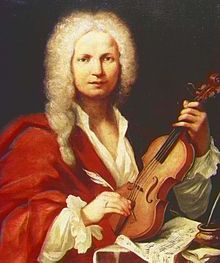 Un billet pour Mickael Jackson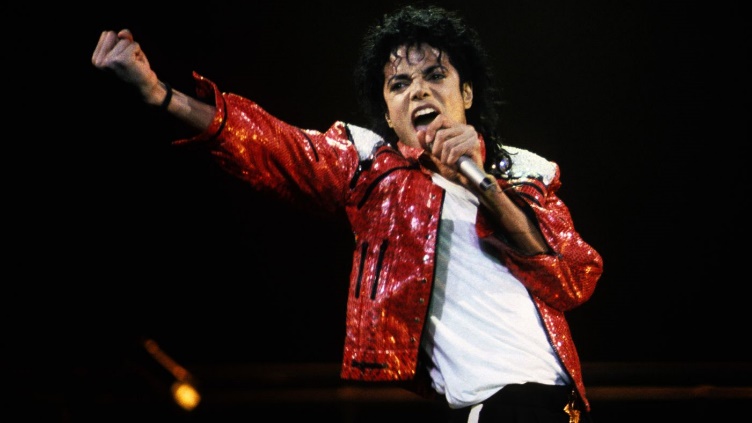 Un billet pour Django Reindhart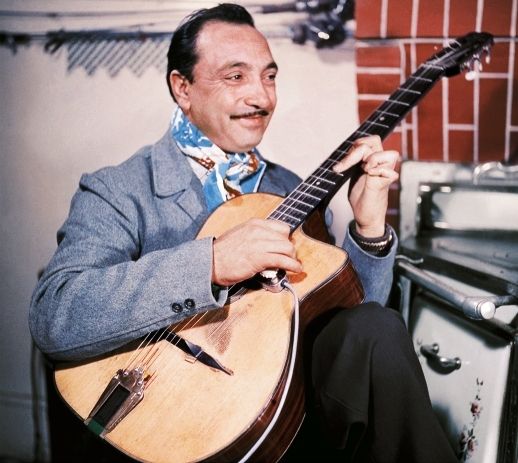 Un billet pour Bruno Mars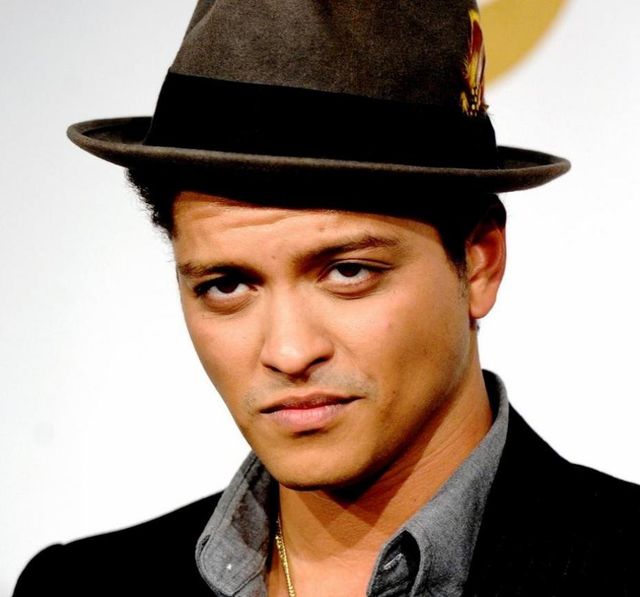 Un billet pour Zaz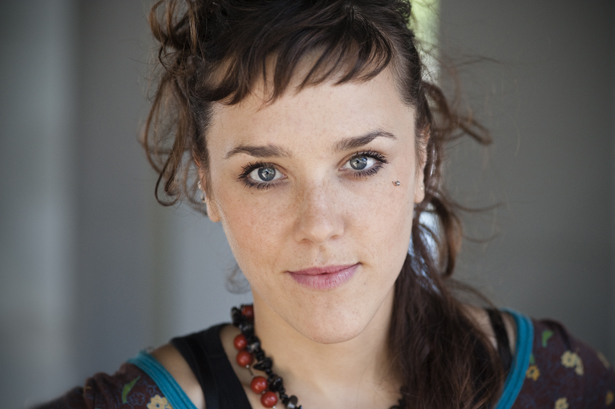 Un billet pour Django Reindhart15€Un billet pour Mickael Jackson16€Un billet pour Vivaldi17€Un billet pour Zaz18€Un billet pour Bruno Mars19€Un billet pour Zaz20€Un billet pour Django Reindhart21€Un billet pour Mickael Jackson22€Un billet pour Vivaldi23€Un billet pour Bruno Mars24€Un billet pour Bruno Mars25€Un billet pour Zaz26€Un billet pour Django Reindhart27€Un billet pour Mickael Jackson28€Un billet pour Vivaldi29€Un billet pour Vivaldi30€Un billet pour Bruno Mars31€Un billet pour Zaz32€Un billet pour Django Reindhart33€Un billet pour Mickael Jackson34€Un billet pour Mickael Jackson35€Un billet pour Vivaldi36€Un billet pour Bruno Mars37€Un billet pour Zaz38€Un billet pour Django Reindhart39€Un billet pour Zaz40€Un billet pour Mickael Jackson41€Un billet pour Vivaldi42€Un billet pour Bruno Mars43€Un billet pour Django Reindhart44€Un billet pour Django Reindhart45€Un billet pour Zaz46€Un billet pour Vivaldi47€Un billet pour Mickael Jackson48€Un billet pour Bruno Mars49€Un billet pour Mickael Jackson50€Un billet pour Django Reindhart51€Un billet pour Zaz52€Un billet pour Vivaldi53€Un billet pour Bruno Mars54€Un billet pour Bruno Mars55€Un billet pour Mickael Jackson56€Un billet pour Django Reindhart57€Un billet pour Zaz58€Un billet pour Vivaldi59€Un billet pour Vivaldi60€Un billet pour Bruno Mars61€Un billet pour Mickael Jackson62€Un billet pour Django Reindhart63€Un billet pour Zaz64€Un billet pour Zaz65€Un billet pour Vivaldi66€Un billet pour Bruno Mars67€Un billet pour Mickael Jackson68€Un billet pour Django Reindhart69€Un billet pour Django Reindhart70€Un billet pour Zaz71€Un billet pour Vivaldi72€Un billet pour Bruno Mars73€Un billet pour Mickael Jackson74€Un billet pour Bruno Mars75€Un billet pour Zaz76€Un billet pour Vivaldi77€Un billet pour Mickael Jackson78€Un billet pour Django Reindhart79€Un billet pour Zaz80€Un billet pour Bruno Mars81€Un billet pour Vivaldi82€Un billet pour Mickael Jackson83€Un billet pour Django Reindhart84€Un billet pour Vivaldi85€Un billet pour Mickael Jackson86€Un billet pour Bruno Mars87€Un billet pour Zaz88€Un billet pour Django Reindhart89€Un billet pour Vivaldi90€Un billet pour Zaz91€Un billet pour Mickael Jackson92€Un billet pour Django Reindhart93€Un billet pour Bruno Mars94€Un billet pour Bruno Mars95€Un billet pour Zaz96€Un billet pour Vivaldi97€Un billet pour Mickael Jackson98€Un billet pour Django Reindhart99€Un billet pour VivaldiUn billet pour Mickael JacksonUn billet pour Django ReindhartUn billet pour Bruno MarsUn billet pour Zaz